INDICAÇÃO Nº 3401/2017Sugere ao Poder Executivo Municipal que proceda a poda e levantamento da saia da arvore localizada em área publica na Rua Ernesto Naidelice defronte o nº 1815 no Bairro Inocoop.Excelentíssimo Senhor Prefeito Municipal, Nos termos do Art. 108 do Regimento Interno desta Casa de Leis, dirijo-me a Vossa Excelência para sugerir ao setor competente que proceda a poda e levantamento da saia da arvore localizada em área publica na Rua Ernesto Naidelice defronte o nº 1815 no Bairro Inocoop.JustificativaFomos procurados por munícipes, solicitando essa providencia, pois da forma que se encontra a referida árvore está contribuindo ainda mais com a escuridão do local, servindo também de esconderijo para pessoas mal intencionadas. Plenário “Dr. Tancredo Neves”, em 29 de Março de 2017.José Luís Fornasari                                                  “Joi Fornasari”Solidariedade                                                    - Vereador -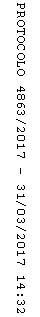 